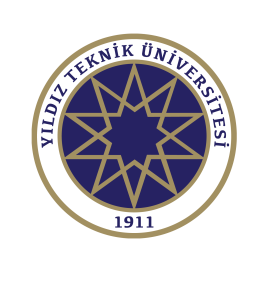 yıldız teknik ÜNİVERSİTESİ AKADEMİK YILI  DÖNEMİADAY ÖĞRENCİ BAŞVURU FORMUAdı – SoyadıTC Kimlik No:Öğrenci NoÖğrenim Durumu Ön Lisans       Lisans        Yüksek Lisans    DoktoraFakülteBölüm / ProgramOkumakta Olduğu SınıfFarabi’de Okuyacağı SınıfNot OrtalamasıGidilecek Yükseköğretim KurumuE-postaTelefonAcil Durumda Aranacak Kişi Tel:Ekler1. Not Dökümü                     
2.  Başvurduğunuz programın öğrenim dili yabancı bir dil ise, dil düzeyinizi gösteren belgeTarih ve İmza